Τι ωραία πράγματα θα πούμε σήμερα; Κοιτάξτε την παρακάτω εικόνα: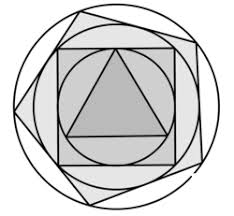 Θα μιλήσουμε για την εγγραφή κανονικών πολυγώνων σε κύκλο. Θυμηθείτε ότι ένα πολύγωνο λέγεται κανονικό, όταν έχει όλες τις πλευρές του ίσες και όλες τις γωνίες του ίσες. Πως λοιπόν εγγράφουμε ένα κανονικό πολύγωνο σε κύκλο; Τι ιδιότητες έχει; Πόσο μήκος έχει η πλευρά και το απόστημά του όταν γνωρίζουμε την ακτίνα του κύκλου R;Σας έγραψα τις αποδείξεις πιο αναλυτικά από το βιβλίο μπορείτε όμως να τις διαβάσετε στην παράγραφο 11.3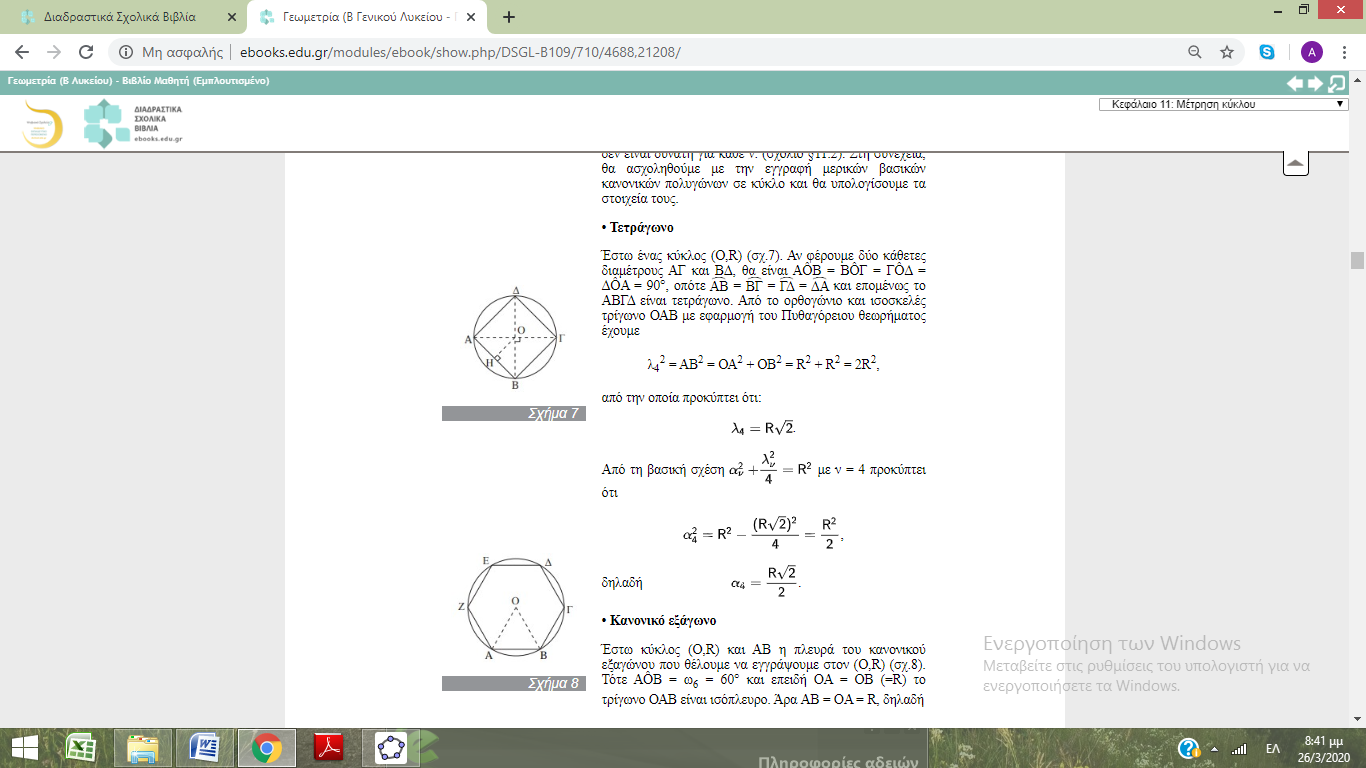 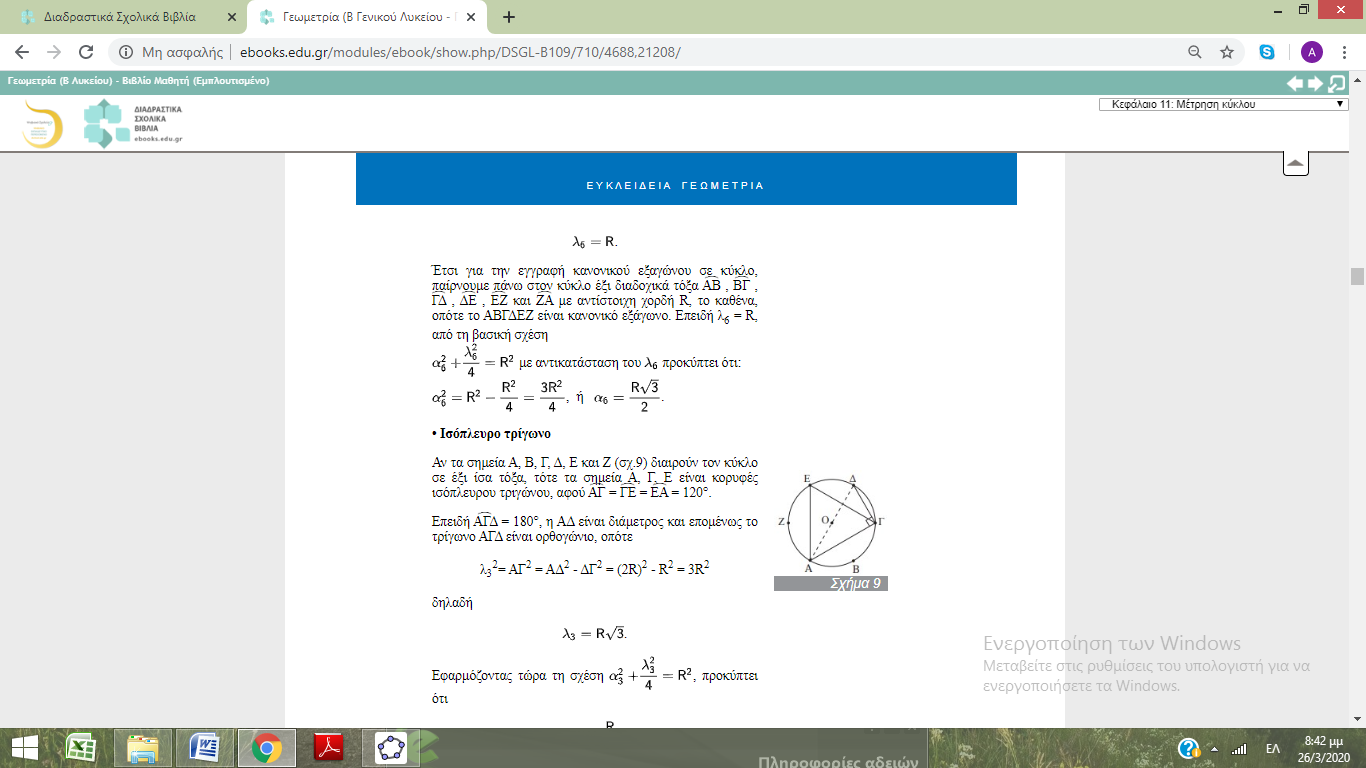 Ασκήσεις για το σπίτι 2,3 εμπέδωσης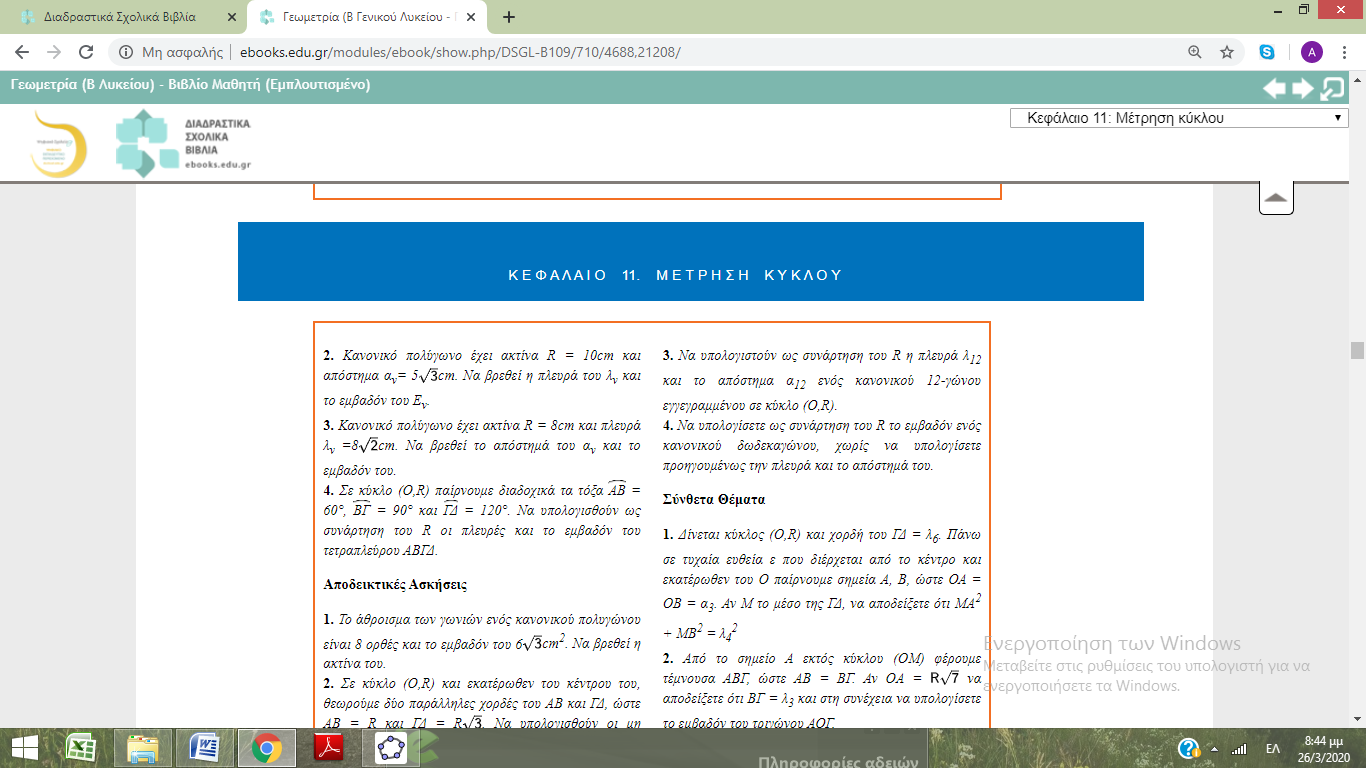 Tipp: Βρείτε πρώτα αν πρόκειται για τετράγωνο ή κανονικό εξάγωνο!Έστω ένας κύκλος (Ο,R).Φέρουμε δύο κάθετες διαμέτρους ΑΓ και ΒΔΑÔΒ = ΒÔΓ = ΓÔΔ = ΔÔΑ = 90°, οπότε τα τόξα 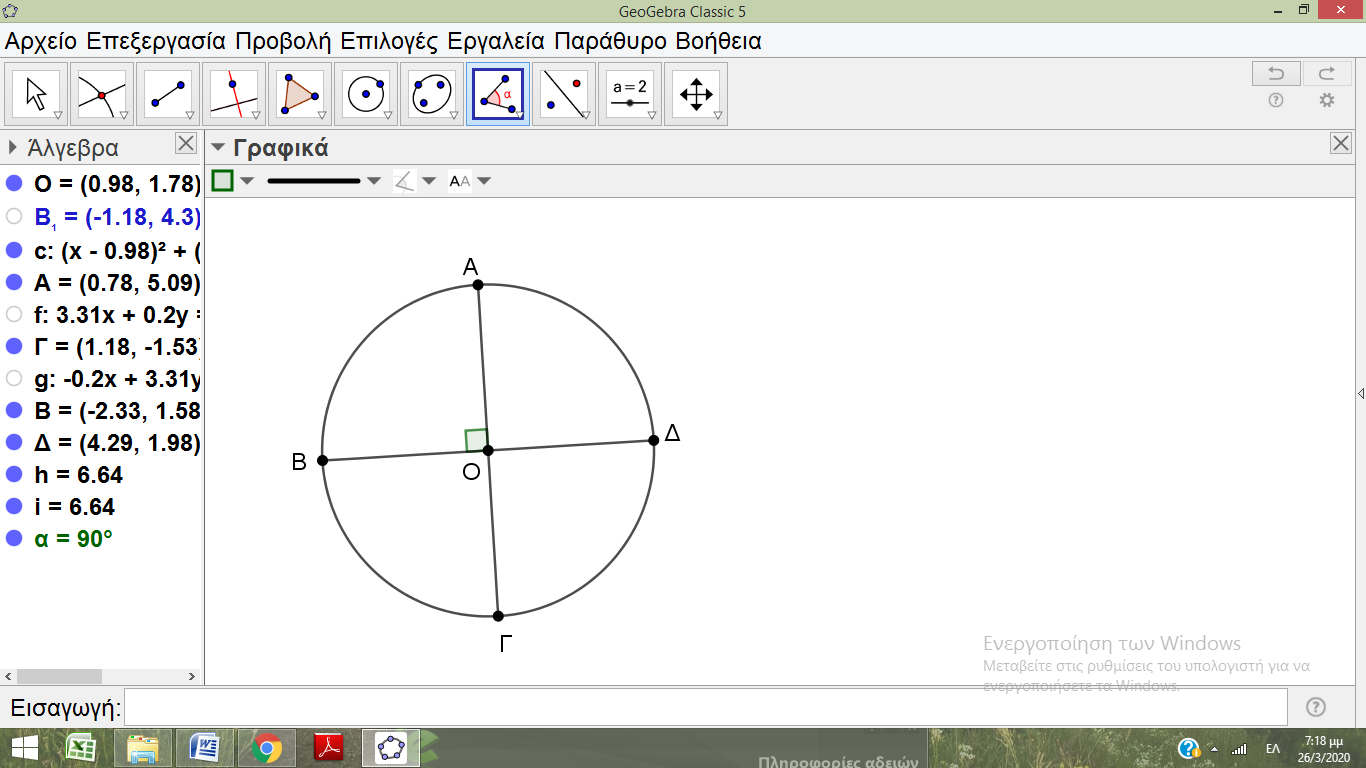 Όταν δύο τόξα ενός κύκλου είναι ίσα τότε και οι αντίστοιχες χορδές είναι ίσες.ΕπομένωςΑΒ=ΒΓ=ΓΔ=ΑΔ και τοΑΒΓΔ είναι τετράγωνο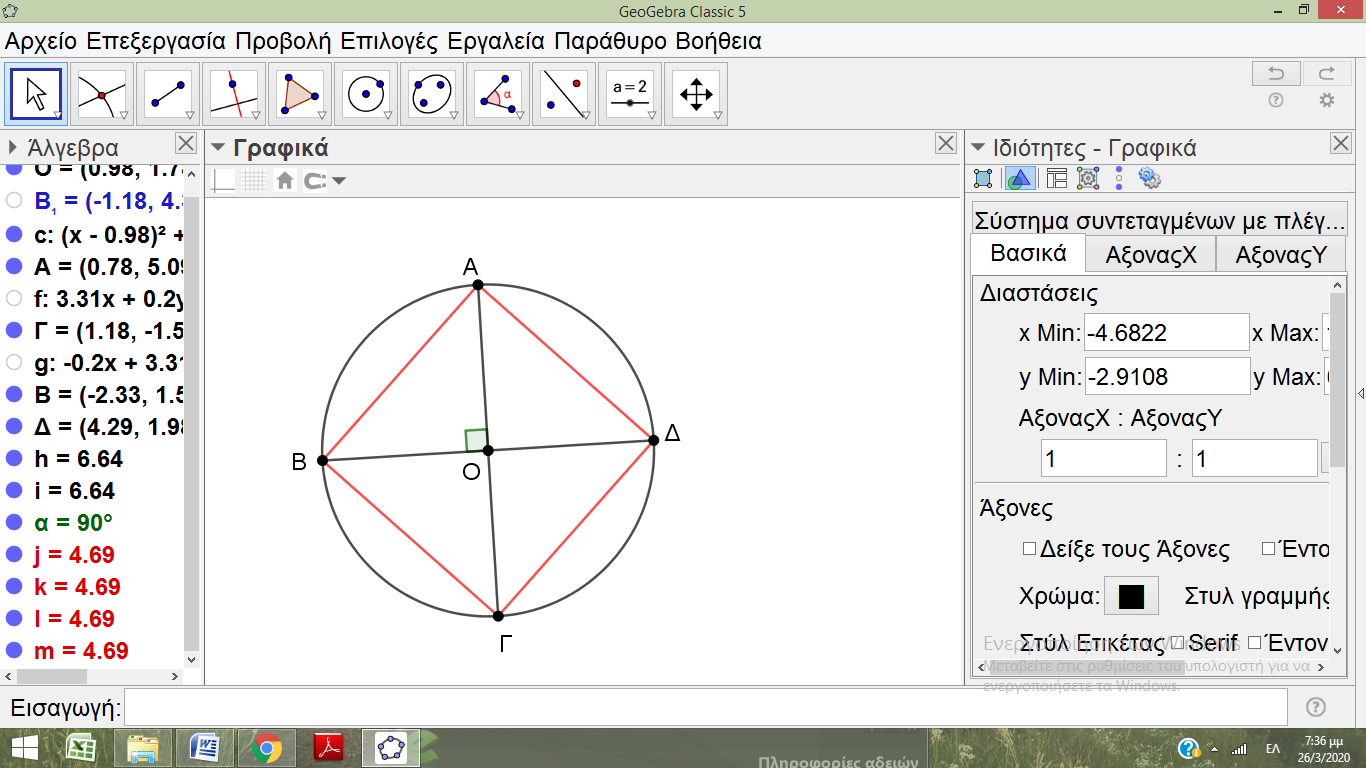 Από το ορθογώνιο και ισοσκελές τρίγωνο ΟΑΒ με εφαρμογή του Πυθαγόρειου θεωρήματος έχουμελ42 = ΑΒ2 = ΟΑ2 + ΟΒ2 =                           R2 + R2 = 2R2Από αυτό προκύπτει ότι  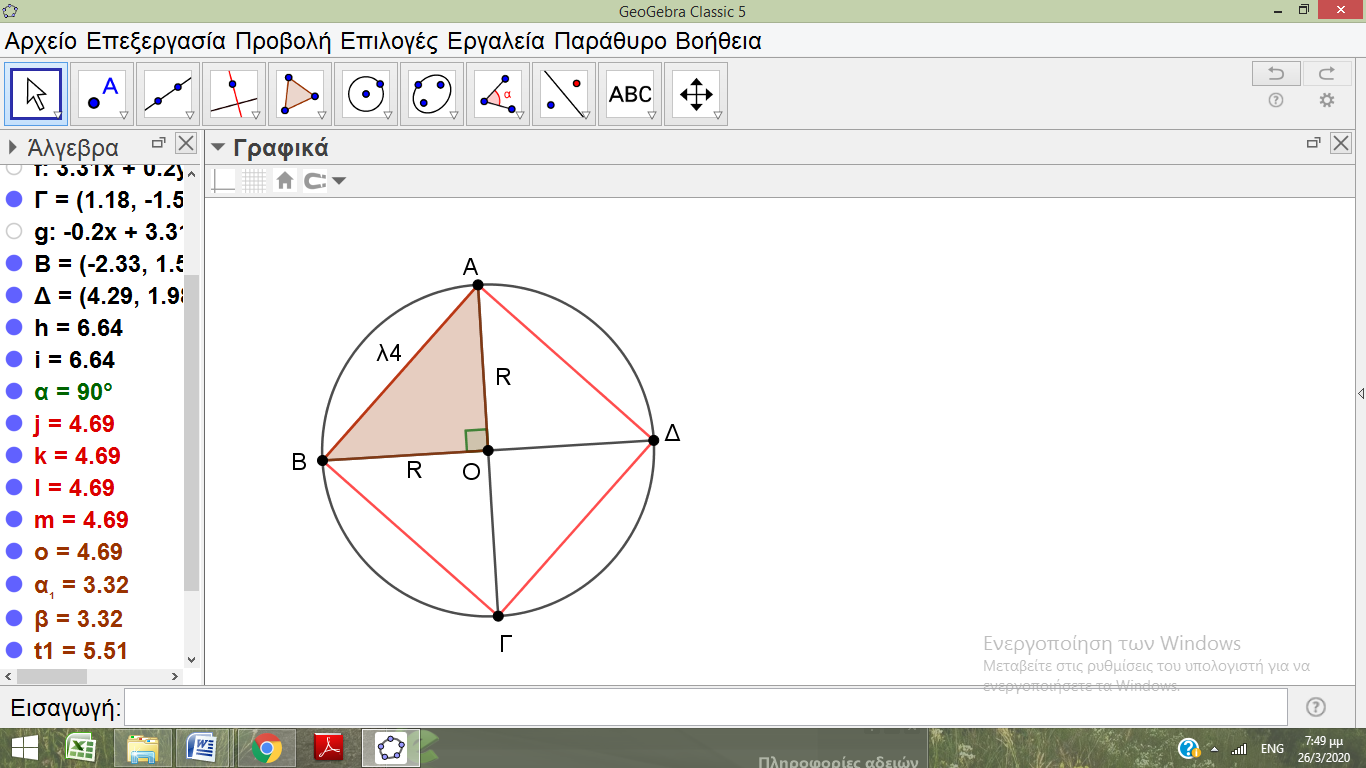 Για την εύρεση του αποστήματος χρησιμοποιούμε τον τύπο που μάθαμε στο προηγούμενο μάθημα για ν=4Άρα         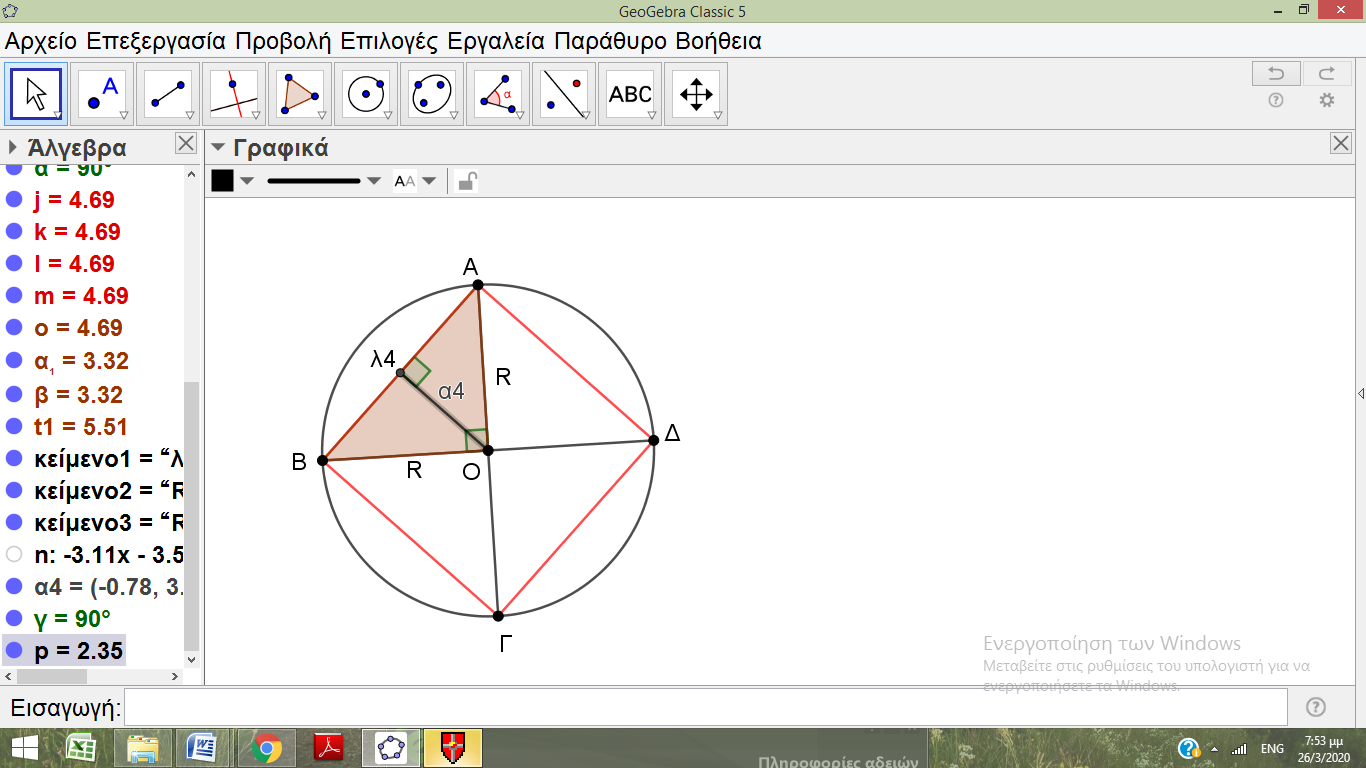 Έστω κύκλος (Ο,R) και ΑΒ η πλευρά του κανονικού εξαγώνου που θέλουμε να εγγράψουμε στον κύκλο.Τότε ΑÔΒ = ω6 = 60° και επειδή OA = OB (=R) το τρίγωνο ΟΑΒ είναι ισόπλευρο (ισοσκελές με μια γωνία 60ο). Άρα    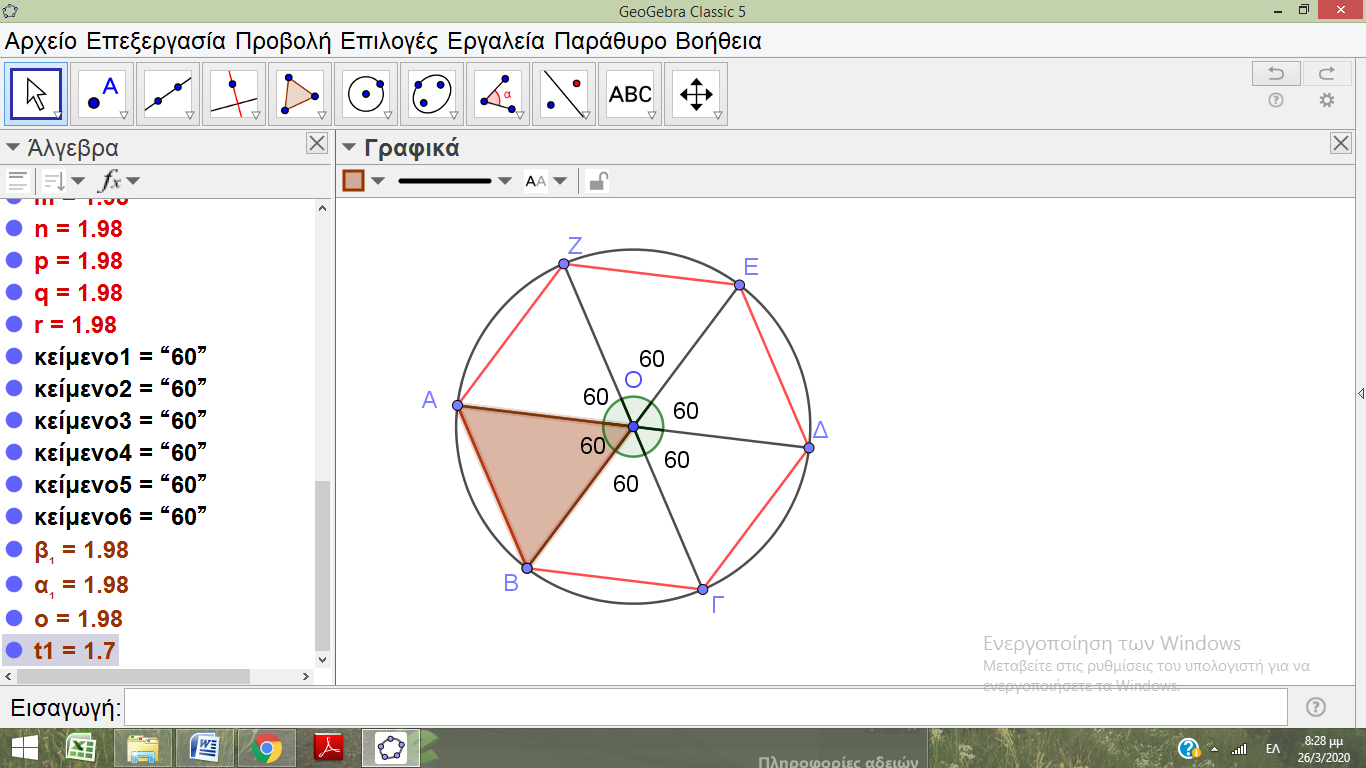 Για την εύρεση του αποστήματος χρησιμοποιούμε τον τύπο που μάθαμε στο προηγούμενο μάθημα για ν=6Άρα         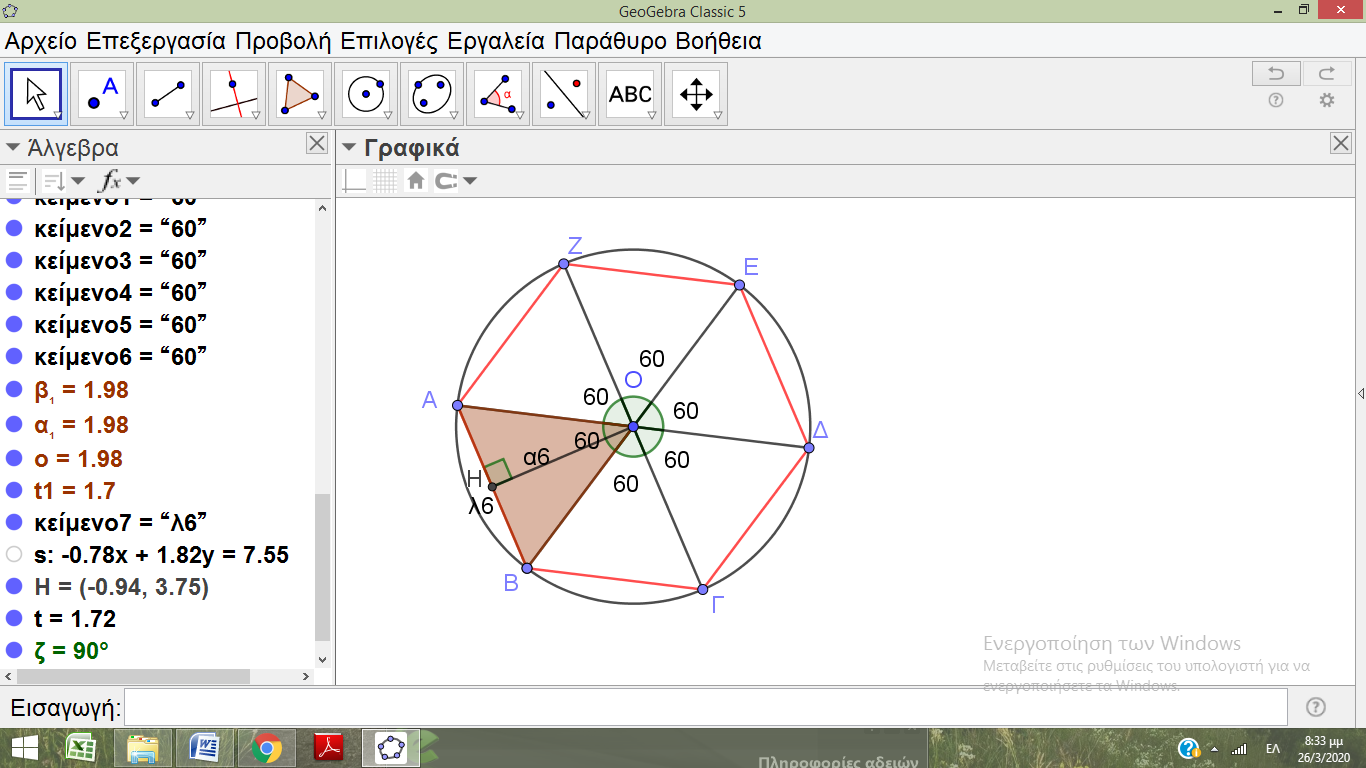 